Publicado en Stuttgart el 19/05/2023 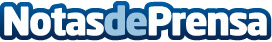 The Battery Show Europe comenta el auge del mercado europeo de baterías impulsado por los vehículos eléctricosActualmente, el mercado de las baterías es una de las industrias que ha experimentando un mayor crecimiento en los últimos años. Esto es debido al aumento de vehículos eléctricos, valorado actualmente en más de 250.000 millones de dólaresDatos de contacto:Abby PortwoodNota de prensa publicada en: https://www.notasdeprensa.es/the-battery-show-europe-comenta-el-auge-del_1 Categorias: Internacional Ecología Sostenibilidad Industria Automotriz http://www.notasdeprensa.es